Czy warto kupić Macbooka? Poradnik dla niezdecydowanych.Firma Apple od wielu lat dostarcza użytkownikom na całym świecie sprzęt najwyższej jakości. Wraz z premierą każdego urządzenia miliony fanów bacznie obserwuje zastosowane technologie, których zadaniem jest ułatwienie codziennej obsługi. Szczególnie widoczne to jest w komputerach osobistych macbook. Czy warto kupić macbooka? Na to pytanie postaramy się udzielić precyzyjnej odpowiedzi.Wątpliwości konsumentów często budzi pytanie czy warto kupić Macbooka?Wiele osób przy zakupie laptopa zmaga się z ilością ofert i możliwości dostępnych na rynku. Każda firma co roku prześciga się o względy użytkowników dostarczając nowoczesne urządzenia zaopatrzone w najlepsze technologie. Dotyczy to również firmy Apple, która od wielu lat produkuje wysokiej jakości laptopy. Funkcjonalność, niezawodność, szybkość - to tylko kilka cech, którymi wyróżniają się wspomniane produkty. Jednak wielu konsumentów ma wątpliwości, czy warto kupić Macbooka, mając na uwadze jego cenę. Zazwyczaj przekracza ona wartości urządzeń od konkurencji.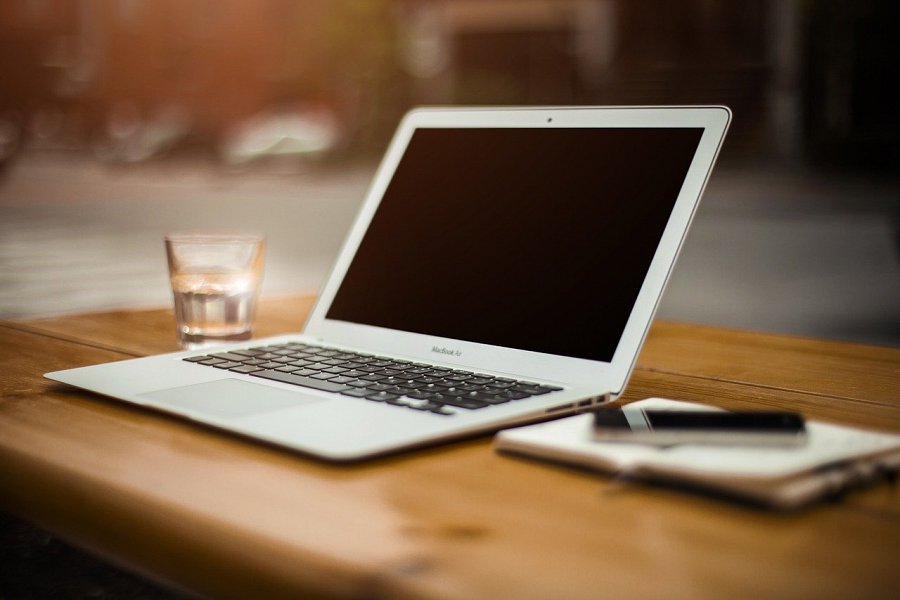 Urządzenie, które jest stworzone do codziennej pracy na wysokim poziomieTrudno wskazać jednoznaczną odpowiedź na to, czy warto kupić Macbooka. Wszystko zależy w głównej mierze od oczekiwań kupującego. Jeśli szukasz sprzętu, który umożliwi wydajną pracę na co dzień i jednocześnie jego żywotność będzie stosunkowo długa, to Macbook jest stworzony dla Ciebie. W przypadku, gdy nie mamy do czynienia z pracą przed komputerem na najwyższych obrotach, a urządzenie ma nam służyć do przeglądania Internetu, oglądania filmów itp., to sprzęt od Apple nie musi być Twoim pierwszym wyborem. Oczywiście to czy warto kupić Macbooka nie powinno się zamykać bezpośrednio do tych dwóch czynników. Ważny jest budżet, jaki mamy zamiar przeznaczyć na zakup oraz nasze osobiste preferencje względem nowego komputera. Z pewnością kupując laptopa z logiem nadgryzionego jabłka możesz zyskać urządzenie na miarę wszelkich potrzeb.